Celebrating the Richness of God’s GraceProclaiming the Kingdom: beginning in + Please stand if you are ableTo enhance our worship, please turn off all cell phones and electronic devices.Prelude and Silent Prayer                                          Welcome, Announcements and GreetingCall to Worship+Hymn #432                                                                                        Jesu, Jesu Children’s Message+Hymn #549 vss 1,3,4,6                                   Where Charity and Love Prevail Bible Reading                                                                                  John 13:31-35                               Message                                                                                  Pastor Tom Ervasti+Hymn #643 vss 1,2,3,4                                                     When Love Is FoundOffering                            +Offering Response #95                Praise God, from Whom All Blessings FlowPrayers and Lord’s Prayer+Hymn #560                                                           Help Us Accept Each Other+Benediction +Dismissal	Leader: Go in peace to love and serve the Lord!All: Thanks be to God!+Postlude                                                                  Thank you for worshiping with us this morning!This Week’s Calendar…TODAY, Sunday, May 19LAST Sunday School Classes  1:00p   Adopt-a-Highway Clean-UpMonday, May 20  4 – 6p   Community Meal – Zion Lutheran Church, Chisago City      NO   Bell ChoirTuesday, May 21   Newsletter Deadline  7:00p   Finance – lounge  8:00p   Church Council - loungeWednesday, May 22     NO   Choir     NO   Worship TeamThursday, May 23Friday, May 24Pastor’s Day OffSaturday, May 25Next Sunday, May 26  9:00a   Worship / Andy Wilkerson, speaking10:15a   FellowshipMonday, May 27   Memorial DayOffice ClosedLast week’s offering: $6,436		Budgeted Weekly: $3,693Monthly giving (May): $12,328	Budgeted Monthly: $16,004Attendance last Sunday: 88Children at First‘Worship Bags’ are in the foyer for children to borrowA Nursery for babies and toddlers is available every SundayPlease Pray For: Cole Anderson; Sandy Danielson; Brad Elshaug;Brian Elshaug; Rusty Johnson; George Hultman; Olga Determan; 
Steve Graves; Lois Anderson; Greg Oien; Delores StockelHere’s What’s Happening…Fellowship: Join us for coffee & treats in the fellowship hall following the service.    Our Mission Focus this month: MN Annual Conference Love Offering.Recipient of 60 percent The United Methodist Church’s presence in Laos is growing through the Lao Samphan Methodist Church (“Samphan” means “united”). Recipient of 20 percent  Established in 1966, Volunteer Lawyers Network helps thousands of people each year by providing civil legal services to people living in poverty. Recipient of 20 percent  Mission trips change the lives of participants by giving them an opportunity to grow in faith and gain a new perspective of the world.Mission Envelopes: Mission Envelopes can be found in each pew rack. You are welcome to give to our monthly Mission Offering throughout the month using the designated envelope. Please make your check out to FUMC, marking “Missions” in the memo.Sermon videos online: Did you miss a Sunday worship service? Sermon videos are on our website, www.lindstrommethodist.org. You will be able to listen to the sermon or view the video. Be sure to check out the rest of the website for more information.Upper Room Devotional: The May/June issue of the Upper Room Devotional can be found on the table in the foyer.Rev. John C. Blackford Scholarship Applications: Funded by the First UMC Foundation. All are eligible if a member or regular worshiper at First UMC, a relative of a church attendee, or a youth regularly involved in activities associated with the church. Applications can be obtained through the church office (651-257-4306), on the information table in the foyer, or electronically on our website. Applications will be evaluated by the Foundation members and awarded on need and merit. A detailed, thoughtful application will influence the final evaluation and selection. Please be as specific as possible. The most recent school transcript must be submitted with your application. Deadline for applications is June 6. Scholarships will be awarded June 30.Memorial Wish List: The Memorial Committee is creating a Wish List of projects and things to be done around the church for the benefit of the church. If you have something to submit, please send an email to office@lindstrommethodist.org. Please provide a brief description of the project. Questions? See Greg Oien, Sharlene Arnold, or Linda Ploog.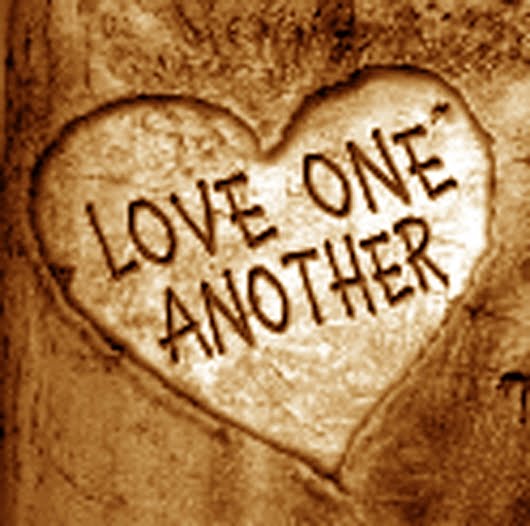 First United Methodist ChurchPhone: 651.257.4306Email:  office@lindstrommethodist.orgwww.lindstrommethodist.orgMay 19, 2019  9:00 a.m.                                      